        Ried-Hexen-Hochemmingen@gmx.de					Passive Mitgliedschaft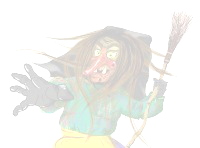 Hiermit trete ich als passives Mitglied der Hochemminger Ried-Hexen bei.Der Jahresbeitrag beträgt zurzeit € 7,00Name:                 _______________________Vorname:           _______________________Geburtsdatum: _______________________Strasse:              _______________________ Wohnort:           _______________________E-Mail:                _______________________Hochemmingen, den _________________________________________Unterschrift Mitglied1.Vorstand			2.Vorstand			Schriftführer
Alexander Schmelzer		Benjamin Kochems		Stafanie Schmider
Bergweg 9			Sommerhalde 51                                Siederstrasse 7
78073 BD-Hochemmingen	78073 BD-Hochemmingen	78054 Villingen-Schwenningen
Tel:                          		Tel: 				Tel: 